ПОВЕСТКА ДНЯКомитета по аудиту общественно значимых организаций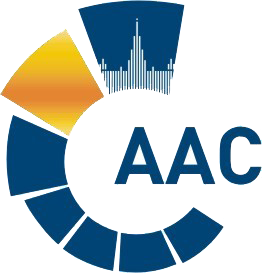 САМОРЕГУЛИРУЕМАЯ ОРГАНИЗАЦИЯ АУДИТОРОВ     АССОЦИАЦИЯ «СОДРУЖЕСТВО» 
член Международной Федерации Бухгалтеров (IFAC)(ОГРН 1097799010870, ИНН 7729440813, КПП 772901001) 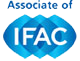 119192, г. Москва, Мичуринский проспект, дом 21, корпус 4. т: +7 (495) 734-22-22, ф: +7 (495) 734-04-22, www.sroaas.ru , info@sroaas.ru Дата проведения    - 20 января 2023 годаНачало заседания   - с 10.00 до 13.00Форма проведения заседания – очная (дистанционно)№ВопросДокладчик1О формировании плана работы Комитета по аудиту ОЗО на 2023 год.Сопредседатель КАОБуян И.А.2Обсуждение ротации членов Комитета по бюджету.Сопредседатель КАОБуян И.А.Член КАО Алтухов К.В.3Об обсуждении некоторых пунктов сметы СРО ААС:1. Затраты по арендной плате;2. Затраты на проведение Конференций;3. Затраты на финансирование журнала «Аудит» и «Вестник»;4. Увеличение суммы по статье расходов на аудиторскую проверку СРО ААС;5. Затраты на развитие ИТ и т.д.Член КАО Алтухов К.В.4О рассмотрении проекта Положения о Комитете по аудиту ОЗО.Член КАО Малофеева Н.А.5Об утверждении состава Рабочей группы по созданию программного продукта. Сопредседатель КАОРоманова С.И.6Рассмотрении вопроса о секторальных санкциях.Сопредседатель КАОБуян И.А.7О статусе Положения о Комитете средних и малых аудиторских организаций и Положения о Комитете аудиторских организаций на финансовом рынке СРО ААС.Сопредседатель КАОБуян И.А.8О текущем статусе уставных документов АНО «ЕАК» и НПА о проведении квалификационного экзамена.Сопредседатель КАОБуян И.А.9О необходимости работы Комиссий и Комитетов СРО ААС.Сопредседатель КАОБуян И.А.10О согласовании кандидатов в Комитет по профессиональной этике и независимости аудиторов и Комиссию по контролю деятельности.Сопредседатель КАОБуян И.А.11О целесообразности отчета о деятельности Комитетов и Комиссий СРО ААС.Сопредседатель КАОБуян И.А.Секретарь КАОЧубинская А.М.12Разное.